TUDHOE LEARNING TRUST 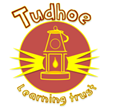 Academy Trustee/Director/Governor Details/Declaration of EligibilityDurham County Council complies with all relevant statutory obligations.  Personal Information processed by the Council will be handled in accordance with the Council’s privacy statement, which can be accessed here http://www.durham.gov.uk/dataprivacy.Education Durham – Governance Services’ privacy notice provides more specific information on the data collected and how it is handled, a copy of which can be accessed here http://www.durham.gov.uk/dataprivacy and selecting the Schools and Education option.If you have any concerns about how your data is handled, please contact either the Data Protection Officer at DPO@durham.gov.uk or the Information Commissioner’s Office casework@ico.org.ukPlease complete using BLOCK CAPITALSPlease state which category you are being nominated for:If YES, please indicate which phase you would prefer:      NURSERY/PRIMARY/SPECIAL/SECONDARYPlease state the area/s you would be prepared to travel to: …………………………………………………………..IMPORTANT: PLEASE COMPLETE AND RETURN IMMEDIATELY TO SCHOOL, TAKING PROOF OF YOUR IDENTITY (AS LISTED IN PART 1).  ONCE AUTHORISED THE SCHOOL SHOULD RETURN THE FORM TO THE HR MANAGER AT TUDHOE LEARNING TRUST. ANY DELAYS MAY RESULT IN YOU NOT BEING INFORMED OF MEETINGS OF THE GOVERNING BODY.PART 1 – School use (completed form to be forwarded to the HR Manager at the Trust and copy retained in school)Signature …………………………………………….. Position …………………………………… Date ………………PART 2 – Education Durham – Governance Services use only IMPORTANT - PLEASE READ AND SIGN DECLARATION OVERLEAFELIGIBILITY TO BECOME A TRUSTEE/DIRECTOR/GOVERNOR OF AN ACADEMYI am aware of the roles and responsibilities placed upon me as a trustee and director and the duties vested in the position. I confirm that I am unaware of any impediments that would render me ineligible to serve as a Trustee, Director or Governor. Specifically I declare that:am over 18 years of age at the time of election or appointment;am not a current pupil at the school;I am capable of managing and administering my own affairs:I do not have an unspent conviction relating to any offence involving deception or dishonesty;I have not been adjudged bankrupt nor had my estate sequestrated (and in either case have not been discharged);I am not a person who has made a composition or arrangement with, or granted a trust deed for, creditors, and has not been discharged in respect of it;I am not disqualified to act as a director under the Company Directors Disqualification Act 1986;I am not subject to an order made under S.429 (2)(b) of the Insolvency Act 1986;I have not been removed as a charity trustee or trustee for a charity by an order made by the Charity Commissioners or the High Court on the grounds of any misconduct or mismanagement;I am not subject to an order under S.7 of the Law Reform (Miscellaneous Provisions) (Scotland) Act 1990, preventing me from being concerned in the management or control of any relevant organisation or body;I am not subject to a disqualification order under the Criminal Justice and Court Services Act 2000;I am not included in the list kept under S.1 Protection of Children Act 1999 or subject to a direction of the Secretary of State under S.142 Education Action 2002 (or any other disqualification, prohibition or restriction which takes effect as if contained in such a direction);I am not disqualified from registration under Part 10A Children Act 1989 for child minding or providing day care or from registration under Part 3 of the Childcare Action 2006;I am not disqualified from being the proprietor of any independent school or from being a teacher or other employee in any school;I have not, in the five years prior to becoming a Governor taking effect, received a sentence of imprisonment, suspended or otherwise, for a period of not less than three months without the option of a fine;I have not, at any time, had passed on me a sentence of imprisonment for a period of not less then five years or had passed on me a sentence of imprisonment for a period of not less than two and a half years in the preceding 20 years;I have not been convicted or fined, in the five years prior to becoming a Governor, for causing a nuisance or disturbance on education premises pursuant to S.547 Education Act 1996.Have not had my estate seized for the benefit of creditors and the declaration of seizure has not been discharged, annulled or reduced

(Academies claiming gift aid only)
I have not been involved in tax fraud or other fraudulent behavior including misrepresentation and/or identity theft;I have not used a tax avoidance scheme featuring charitable reliefs or using a charity to facilitate avoidance;I have not been involved in designing and/or promoting tax avoidance schemes.      SIGNED: ………………………………………………………………………..   DATE: …………………………Title:Title:First name(s) and surname:Date of Birth:Address:									Postcode:Address:									Postcode:Address:									Postcode:Address:									Postcode:Telephone:Home/Mobile:Home/Mobile:Home/Mobile:Telephone:Work (if appropriate):Work (if appropriate):Work (if appropriate):PreferredEmail:Please state which school you are being nominated for?Parent Elected Parent AppointedStaffMember Appointed               Other(please specify)Would you be prepared to be nominated as a Governor of another school?YESNODriving LicenceCurrent PassportOther (advice sought)Received by:Name: …………………………………………………...Date:   …………………………………………………...Entered onto Synergy by:Name: …………………………………………………..Date:   …………………………………………………..